Павлодар қаласының білім беру бөлімі            Бекітемін                                                                                                                                                                                            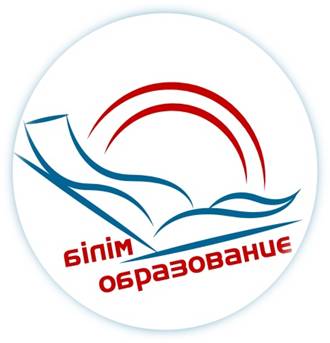                                                                       Әдістемелік кабинетінің                                                                      меңгерушісі 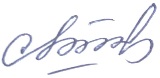                                                                                     А. Сипатова                                               ҚАЛАЛЫҚ СЕМИНАР БАҒДАРЛАМАСЫТақырыбы: «Ұйымдастырылған іс-әрекетінде ұлттық ойындар арқылы балаларды оқуға тарту» ПРОГРАММА ГОРОДСКОГО СЕМИНАРАТема:  «Вовлечение детей в обучение посредством национальных игр в организованной учебной деятельности» Павлодар қ., 2023, қазанӨткізілу күні: 20.10.2023, 09.00 – 11.30Семинарды ұйымдастырушы: «Павлодар қаласының Кенжекөл жалпы орта білім беру мектебі» КММ, Текенова Базаргуль Анатольевна, оқу ісінің меңгерушіТіркеу: 08.30-09.00 Форматы: семинар Модератор: Кундыз Муратхановна Рахымжанова, Павлодар қаласы білім беру бөлімінің әдіскеріСеминардың мақсаты: Педагогтерді Lesson stady теориясымен және тәжірибесімен таныстыру. Ұлттық ойындардың ерекшеліктерін, оны мектепке дейінгі ұйымда қолданудың артықшылықтары мен кемшіліктерін қарастыру. Мектепке дейінгі білім беру мен 1-сынып арасындағы  мүмкіндіктерін талқылау.Дата проведения: 20.10.2023, 09.00 – 11.30Организатор семинара: КГУ «Кенжекольская средняя общеобразовательная школа города Павлодара», Текенова Базаргуль Анатольевна, ЗД по УРРегистрация: 08.30-09.00Формат: семинар Модератор: Рахымжанова Кундыз Муратхановна, методист отдела образования г.ПавлодараЦель семинара: Познакомить педагогов с теорией и практикой Lesson stady. Рассмотреть особенности национальных игр, преимущества и недостатки их использования в дошкольной организации. Обсуждение возможностей связи между дошкольным образованием и 1 классом.09.00-09.0509.00-09.05Кіріспе сөз, семинар бағдарламасымен танысуКундыз Муратхановна Рахымжанова,   Павлодар қаласының білім беру бөлімінің әдіскері09.05-09.1009.05-09.10Мектептің  визиттік карточкасыАкылжанова Сандугаш Зейнеллагабиденовна, «Павлодар қаласының Кенжекөл жалпы орта білім беру мектебі» КММ, мектеп басшысыТӘЖІРИБЕ АЛМАСУТӘЖІРИБЕ АЛМАСУТӘЖІРИБЕ АЛМАСУТӘЖІРИБЕ АЛМАСУ09.10-09.25Мектеп жасына дейінгі балаларға ойынның психикалық және жеке дамуына әсеріМектеп жасына дейінгі балаларға ойынның психикалық және жеке дамуына әсеріАхмекенова Гульжазира Мұхамедрахимқызы, психолог, Уалиева Альбина Бауржановна, психолог, «Павлодар қаласының Кенжекөл жалпы орта білім беру мектебі» КММ09.25-09.55Мектеп жасына дейінгі балалардың ойлау қабілетін дамыту құралы ретінде балалардың ұсақ моторикасын қалыптастыру. 1-ден 10-ға дейін санау.Мектеп жасына дейінгі балалардың ойлау қабілетін дамыту құралы ретінде балалардың ұсақ моторикасын қалыптастыру. 1-ден 10-ға дейін санау.Жаркенова Жанагуль Темирбековна, «Павлодар қаласының Кенжекөл жалпы орта білім беру мектебі» КММ , тәрбиеші09.25-09.55Сауат ашу ұйымдастырылған іс-әрекетінде тіл дамыту жұмысын ұйымдастыруда тиімді әдіс-тәсілдер. О дыбысы мен әрпіСауат ашу ұйымдастырылған іс-әрекетінде тіл дамыту жұмысын ұйымдастыруда тиімді әдіс-тәсілдер. О дыбысы мен әрпіНажмиденова Мейрамгуль Кондыбаевна, «Павлодар қаласының Кенжекөл жалпы орта білім беру мектебі» КММ , тәрбиеші09.25-09.55Мектеп жасына дейінгі балалардың танымдық үрдістерін ұлттық ойындар арқылы дамыту. 9 саны мен цифры.Мектеп жасына дейінгі балалардың танымдық үрдістерін ұлттық ойындар арқылы дамыту. 9 саны мен цифры.Садыкенова Майгуль Казтаевна, «Павлодар қаласының Кенжекөл жалпы орта білім беру мектебі» КММ , тәрбиеші10.05-10.40Шеберлік сағаты: Оқыту және оқыту практикасында Lesson Study тәсілін іске асыруШеберлік сағаты: Оқыту және оқыту практикасында Lesson Study тәсілін іске асыруКамашева Нагима Аманбековна, «Павлодар қаласының Кенжекөл жалпы орта білім беру мектебі» КММ, оқу ісінің меңгерушісі10.40-11.00Қатысушылармен тілдесу Қатысушылармен тілдесу Кундыз Муратхановна Рахымжанова, Павлодар қаласы білім беру бөлімінің әдіскері 11.00-11.30«Еркін микрофон» рефлексиясы«Еркін микрофон» рефлексиясыТекенова Базаргуль Анатольевна, «Павлодар қаласының Кенжекөл жалпы орта білім беру мектебі» КММ, оқу ісінің меңгерушісі15.00-15.0515.00-15.05Вступительное слово, знакомство с программой Семинара Рахымжанова Кундыз Муратхановна, методист отдела образования г.Павлодара15.05-15.1015.05-15.10Визитная карточка школыАкылжанова Сандугаш Зейнеллагабиденовна, КГУ «Кенжекольская средняя общеобразовательная школа города Павлодара», руководитель школыОБМЕН ОПЫТОМОБМЕН ОПЫТОМОБМЕН ОПЫТОМОБМЕН ОПЫТОМ09.10-09.25Влияние игры на умственное и личностное развитие дошкольниковВлияние игры на умственное и личностное развитие дошкольниковАхмекенова Гульжазира Мухамедрахимовна, психолог, Уалиева Альбина Бауржановна, психолог, КГУ «Кенжекольская средняя общеобразовательная школа города Павлодара»09.25-09.55Формирование мелкой моторики детей как средство развитие мыслительных способностей дошкольного возраста. Счет 1 до 10.Формирование мелкой моторики детей как средство развитие мыслительных способностей дошкольного возраста. Счет 1 до 10.Жаркенова Жанагуль Темирбековна , КГУ « Кенжекольская средняя общеобразовательная школа города Павлодара», воспитатель09.25-09.55Эффективные методы и приемы организации работы по развитию речи в организованной деятельности по обучению грамоте.Звук и буква ОЭффективные методы и приемы организации работы по развитию речи в организованной деятельности по обучению грамоте.Звук и буква ОНажмиденова Мейрамгуль Кондыбаевна, КГУ «Кенжекольская средняя общеобразовательная школа города Павлодара», воспитатель09.25-09.55Развитие познавательных процессов дошкольников через национальные игры. Число и цифра 9.Развитие познавательных процессов дошкольников через национальные игры. Число и цифра 9.Садыкенова Майгуль Казтаевна, КГУ «Кенжекольская средняя общеобразовательная школа города Павлодара», воспитатель10.05-10.40Мастер-класс: реализация подхода Lesson Study в практике преподавания и обучения.Мастер-класс: реализация подхода Lesson Study в практике преподавания и обучения.Камашева Нагима Аманбековна,  «Кенжекольская средняя общеобразовательная школа города Павлодара», ЗД по УР10.40-11.00Диалог с участниками Диалог с участниками Рахымжанова Кундыз Муратхановна, методист отдела образования г.Павлодара 11.00-11.30Рефлексия «Свободный микрофон»Рефлексия «Свободный микрофон»Текенова Базаргуль Анатольевна, «Кенжекольская средняя общеобразовательная школа города Павлодара», ЗД по УР